15.03.19 года  согласно плану работы по профилактике наркомании и пропаганде здорового образа жизни на 2018-19 учебный год, районного плана социально значимых   антинаркотических мероприятий в МБОУ СОШ  №4 имени А.С. Пушкина проведена  познавательная викторина, театр здоровья  «Я живу! Я люблю жить!» А ты!», в которой приняли участие ученики 7а и 6б  классов. Мероприятие направлено на создание условий для формирования у школьников полезных навыков здорового образа жизни, укрепление нравственных ориентиров. По традиции открыли мероприятие ребята из агитбригады «Пульс». Каждый класс представил театрализованную сценки-миниатюры о здоровом образе жизни, На вопрос «А что вы вкладываете в понятие «здоровый образ жизни»? ученики собрали   «Цветик –семицветик» с основными составляющими ЗОЖ. На мероприятие присутствовали приглашенные эксперты Троян А.В.- специалист по работе с молодежью МБУ ЦКСОМ «Победа», Коновалова С.А.- специалист библиотеки «Возрождение», Гребенникова О.А.- инспектор ОПДН. В завершение мероприятия ребята отразили  представления о счастливой полноценной жизни, о здоровом образе жизни в виде дерева жизни. Это ведь замечательно, что человек делает в жизни то, что он может, и это не противоречит тому, что он должен, не противоречит интересам других людей. 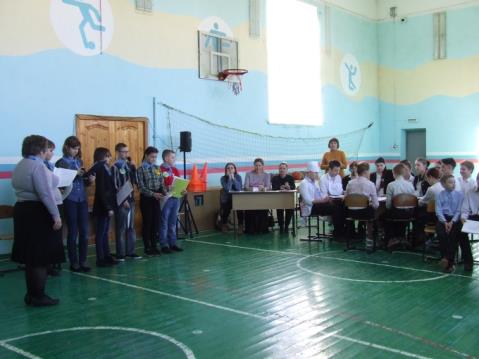 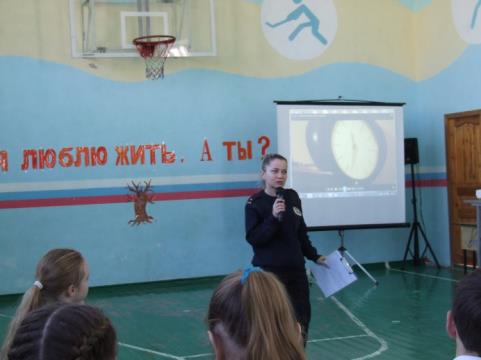 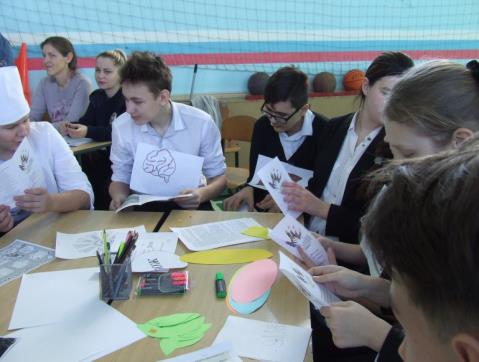 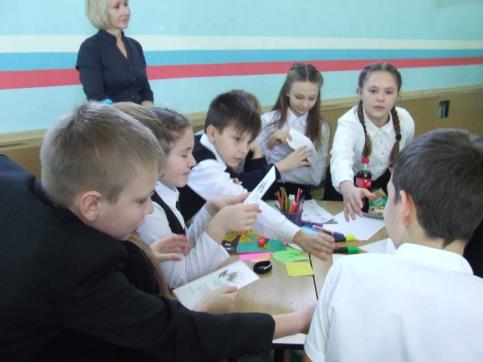 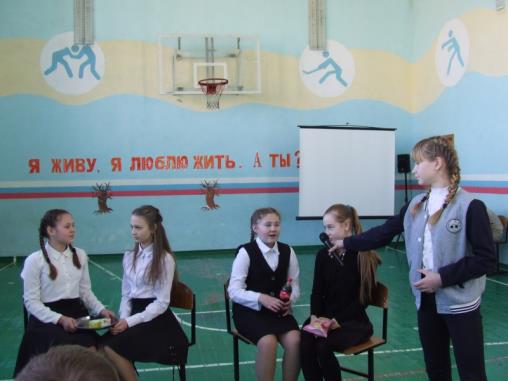 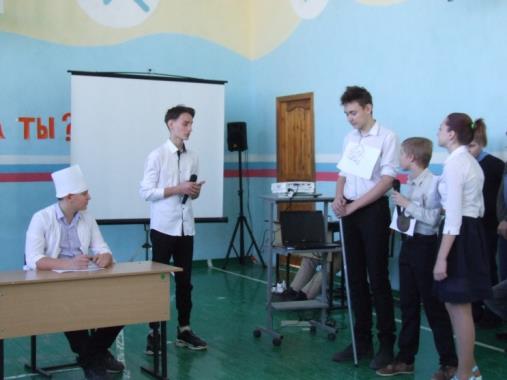 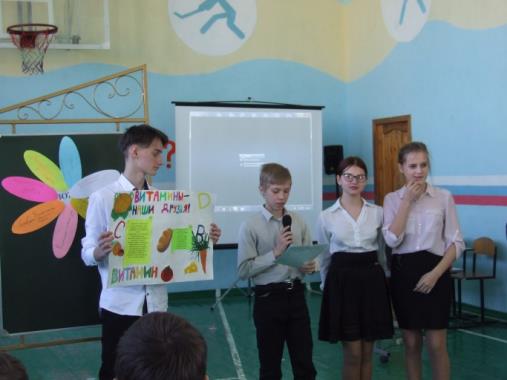 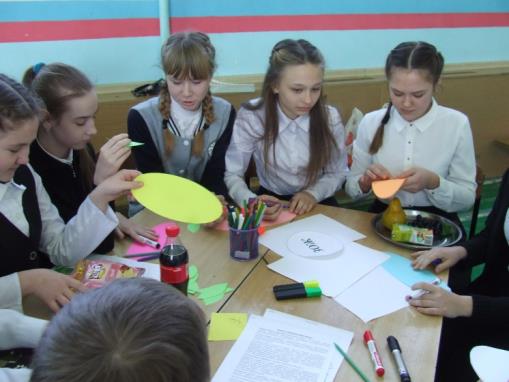 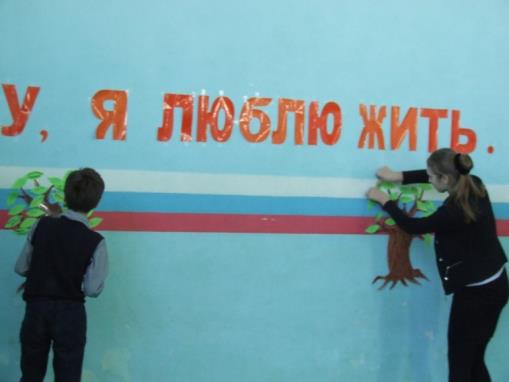 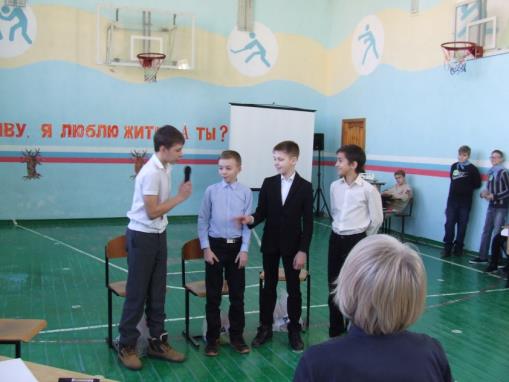 